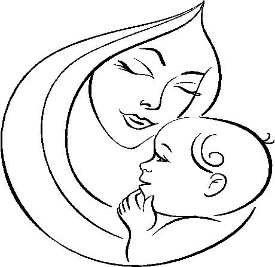   Lectura  de oraciones: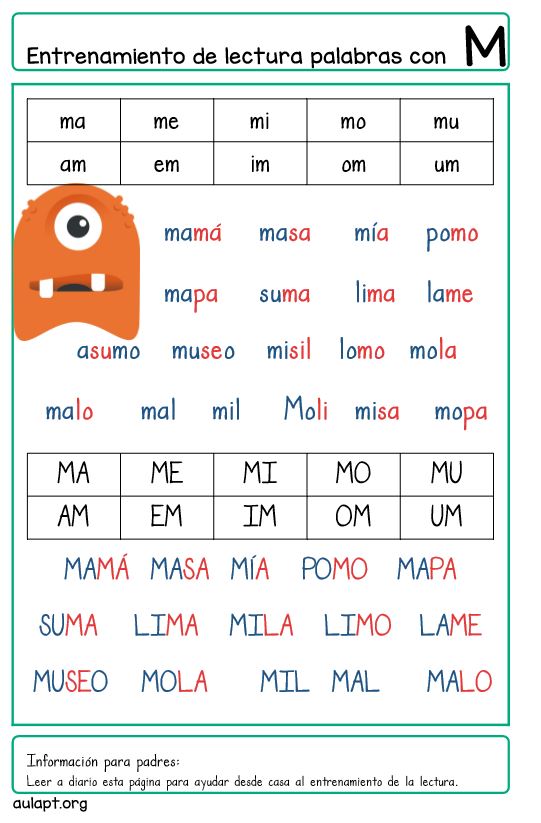                         mamá      masa      mía        pomo      mapa        mapa        suma     lima       lame                  asumo     museo    misil      lomo   malo      mal      mil    milo     misa    mula MAMÁ      MASA       MÍA      POMO   MAPA SUMA        LIMA        LAME    ASUMO  LOMO MUSEO     MISIL        MALO      MAL       MIL MILO          MISA        MULA     MILA     LUMAMi mamá me ama.Amo a mi mamá y a mi papá. Memo  suma  y  amasa. Mila mima a Mimí. Información para padres:Leer diariamente esta página para ayudar desde casa la práctica de la lectura. Pueden ser saltadas.